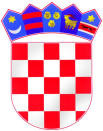 REPUBLIKA HRVATSKAŽUPANIJA OSJEČKO-BARANJSKAOSNOVNA ŠKOLA JOSIPA JURJA STROSSMAYERAKARDINALA ALOJZIJA STEPINCA bbĐURĐENOVACKLASA:007-04/22-02/02URBROJ:2149-8-22-01Đurđenovac, 02.02.2022.										ZAPISNIK S 11. ELEKTRONSKE SJEDNICEŠKOLSKOG ODBORAodržane 02.02.2022.ZAPISNIK         s 11.elektronske sjednice Školskog odbora održane u srijedu, 02.02.2022.Vrijeme: od 10:00 do 24:00 sata.         Na e-mail adrese članova Školskog odbora dostavljen je poziv i kratko obrazloženje za ovu 11. elektronsku sjednicu Školskog odbora, uz dokumente potrebne za donošenje odluka i zaključaka  iz nadležnosti Školskog odbora.Od  sedam (7) članova Školskog odbora, u radu ove sjednice sudjelovalo je svih sedam (7) članova Školskog odbora, koji su prihvatili dnevni red, savjete i sugestije da se održi elektronska sjednica sa sljedećim:DNEVNIM  REDOMRazmatranje Zapisnika s 10.elektronske sjednice Školskog odbora i usvajanje istog,Donošenje Odluke o utvrđivanju kriterija za sufinanciranje školskog obroka u okviru projekta „Vrijeme je za školski obrok 2021./2022.“,postupanje prema obveznoj uputi osnivača Osječko-baranjske županije, koja je utvrdila kriterije i izradila Nacrt navedene Odluke Donošenje Godišnjeg financijskog izvještaja za 2021. godinu,Usvajanje Bilješki uz Godišnji financijski izvještaj za 2021.Svih sedam (7) članova Školskog odbora, kako slijedi: Toni Markotić, predsjednik Školskog odbora,Dragica Purgar, zamjenica predsjednika Školskog odbora,  Ana Peršić, članica Školskog odbora,Goran Knežević, član Školskog odbora,Krešimir Abičić, član Školskog odbora,Oliver Abičić, član Školskog odbora,Tomislav Abičić, član Školskog odbora,sudjelovalo je u radu ove elektronske sjednice, te su jednoglasno prihvatili predloženi dnevni red i poslali su svoj e-mail odgovor. Tijek rada:Ad 1. Nitko od članova Školskog odbora, koji su sudjelovali u ovoj elektronskoj sjednici, nije imao nikakvih primjedbi na Zapisnik s 10.elektronske sjednice Školskog odbora, te je, slijedom toga, Predsjednik utvrdio da se isti jednoglasno usvaja sa sedam (7) glasova ZA.Zaključak: Usvojen Zapisnik s 10.elektronske sjednice Školskog odbora.Ad 2. Nitko od članova Školskog odbora koji su sudjelovali u ovoj elektronskoj sjednici, nije imao nikakvih primjedbi niti pitanja u pogledu ove točke dnevnog reda, te su poslali svoje pozitivno očitovanje.Slijedom navedenog, Predsjednik je utvrdio da se jednoglasno, sa sedam (7) glasova ZA, donosi:Odluka o utvrđivanju kriterija za sufinanciranje školskog obroka u okviru projekta „Vrijeme je za školski obrok 2021./2022.“.Ad 3.Nitko od članova Školskog odbora koji su sudjelovali u ovoj elektronskoj sjednici, nije imao nikakvih primjedbi niti pitanja u pogledu ove točke dnevnog reda, te su poslali svoje pozitivno očitovanje.Slijedom navedenog, Predsjednik je utvrdio da se jednoglasno, sa sedam (7) glasova ZA, donosi:Odluka o donošenju Godišnjeg financijskog izvještaja za 2021. godinu.Ad 4.Nitko od članova Školskog odbora koji su sudjelovali u ovoj elektronskoj sjednici, nije imao nikakvih primjedbi niti pitanja u pogledu ove točke dnevnog reda, te su poslali svoje pozitivno očitovanje.Slijedom navedenog, Predsjednik je utvrdio da se jednoglasno, sa sedam (7) glasova ZA, donosi:Odluka o usvajanju Bilješki uz Godišnji financijski izvještaj za 2021.Elektronska sjednica završena je u 24:00 sata.U privitku su e-mail odgovori članova Školskog odbora.Zapisničar:		                                                                           Sanja Ružićtajnik Škole                                                                                                       Predsjednik Školskog odbora:				Toni Markotić, prof.